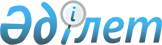 О внесении изменений в решение Талгарского районного маслихата от 30 января 2022 года № 31-96 "О бюджетах города Талгар и сельских округов Талгарского района на 2022-2024 годы"Решение Талгарского районного маслихата Алматинской области от 14 сентября 2022 года № 31-96
      РЕШИЛ:
      1. Внести в решение Талгарского районного маслихата "О бюджетах города Талгар и сельских округов Талгарского района на 2022-2024 годы" следующие изменения:
      пункты 1, 2, 3, 4, 5, 6, 7, 8, 9, 10, 11 указанного решения изложить в новой редакции:
      "1. Утвердить бюджет города Талгар на 2022-2024 годы, согласно приложениям 1, 2 и 3 к настоящему решению соответственно, в том числе на 2022 год в следующих объемах:
      доходы 795 705 тысяч тенге, в том числе:
      налоговые поступления 628 243 тысячи тенге;
      неналоговые поступления 0 тенге;
      поступления от продажи основного капитала 0 тенге;
      поступление трансфертов 167 462 тысячи тенге;
      2) затраты 817 258 тысяч тенге;
      3) чистое бюджетное кредитование 0 тенге, в том числе:
      бюджетные кредиты 0 тенге;
      погашение бюджетных кредитов 0 тенге;
      4) сальдо по операциям с финансовыми активами 0 тенге, в том числе:
      приобретение финансовых активов 0 тенге;
      поступления от продажи финансовых активов государства 0 тенге;
      5) дефицит (профицит) бюджета (-) 21 553 тысячи тенге;
      6) финансирование дефицита (использование профицита) бюджета 21 553 тысячи тенге, в том числе:
      поступление займов 0 тенге;
      погашение займов 0 тенге;
      используемые остатки бюджетных средств 21 553 тысячи тенге.";
      "2. Утвердить бюджет Алатауского сельского округа на 2022-2024 годы, согласно приложениям 4, 5 и 6 к настоящему решению соответственно, в том числе на 2022 год в следующих объемах:
      доходы 142 334 тысячи тенге, в том числе:
      налоговые поступления 105 160 тысяч тенге;
      неналоговые поступления 0 тенге;
      поступления от продажи основного капитала 0 тенге;
      поступление трансфертов 37 174 тысячи тенге;
      2) затраты 144 481 тысяча тенге;
      3) чистое бюджетное кредитование 0 тенге, в том числе:
      бюджетные кредиты 0 тенге;
      погашение бюджетных кредитов 0 тенге;
      4) сальдо по операциям с финансовыми активами 0 тенге, в том числе:
      приобретение финансовых активов 0 тенге;
      поступления от продажи финансовых активов государства 0 тенге;
      5) дефицит (профицит) бюджета (-) 3 147 тысяч тенге;
      6) финансирование дефицита (использование профицита) бюджета 3 147 тысяч тенге, в том числе:
      поступление займов 0 тенге;
      погашение займов 0 тенге;
      используемые остатки бюджетных средств 3 147 тысяч тенге.";
      "3. Утвердить бюджет Белбулакского сельского округа на 2022-2024 годы, согласно приложениям 7, 8 и 9 к настоящему решению соответственно, в том числе на 2022 год в следующих объемах:
      доходы 137 726 тысяч тенге, в том числе:
      налоговые поступления 109 849 тысяч тенге;
      неналоговые поступления 0 тенге;
      поступления от продажи основного капитала 0 тенге;
      поступление трансфертов 27 877 тысяч тенге;
      2) затраты 147 803 тысячи тенге;
      3) чистое бюджетное кредитование 0 тенге, в том числе:
      бюджетные кредиты 0 тенге;
      погашение бюджетных кредитов 0 тенге;
      4) сальдо по операциям с финансовыми активами 0 тенге, в том числе:
      приобретение финансовых активов 0 тенге;
      поступления от продажи финансовых активов государства 0 тенге;
      5) дефицит (профицит) бюджета (-) 10 077 тысяч тенге;
      6) финансирование дефицита (использование профицита) бюджета 10 077 тысяч тенге, в том числе:
      поступление займов 0 тенге;
      погашение займов 0 тенге;
      используемые остатки бюджетных средств 10 077 тысяч тенге.";
      "4. Утвердить бюджет Бесагашского сельского округа на 2022-2024 годы, согласно приложениям 10, 11 и 12 к настоящему решению соответственно, в том числе на 2022 год в следующих объемах:
      доходы 175 535 тысяч тенге, в том числе:
      налоговые поступления 145 720 тысяч тенге;
      неналоговые поступления 0 тенге;
      поступления от продажи основного капитала 0 тенге;
      поступление трансфертов 29 815 тысяч тенге;
      2) затраты 181 052 тысячи тенге;
      3) чистое бюджетное кредитование 0 тенге, в том числе:
      бюджетные кредиты 0 тенге;
      погашение бюджетных кредитов 0 тенге;
      4) сальдо по операциям с финансовыми активами 0 тенге, в том числе:
      приобретение финансовых активов 0 тенге;
      поступления от продажи финансовых активов государства 0 тенге;
      5) дефицит (профицит) бюджета (-) 5 517 тысяч тенге;
      6) финансирование дефицита (использование профицита) бюджет 5 517 тысяч тенге, в том числе:
      поступление займов 0 тенге;
      погашение займов 0 тенге;
      используемые остатки бюджетных средств 5 517 тысяч тенге.";
      "5. Утвердить бюджет Бескайнарского сельского округа на 2022-2024 годы, согласно приложениям 13, 14 и 15 к настоящему решению соответственно, в том числе на 2022 год в следующих объемах:
      доходы 58 794 тысячи тенге, в том числе:
      налоговые поступления 26 076 тысяч тенге;
      неналоговые поступления 0 тенге;
      поступления от продажи основного капитала 0 тенге;
      поступление трансфертов 32 718 тысяч тенге;
      2) затраты 60 989 тысяч тенге;
      3) чистое бюджетное кредитование 0 тенге, в том числе:
      бюджетные кредиты 0 тенге;
      погашение бюджетных кредитов 0 тенге;
      4) сальдо по операциям с финансовыми активами 0 тенге, в том числе:
      приобретение финансовых активов 0 тенге;
      поступления от продажи финансовых активов государства 0 тенге;
      5) дефицит (профицит) бюджета (-) 2 195 тысяч тенге;
      6) финансирование дефицита (использование профицита) бюджета 2 195 тысяч тенге, в том числе:
      поступление займов 0 тенге;
      погашение займов 0 тенге;
      используемые остатки бюджетных средств 2 195 тысяч тенге.";
      "6. Утвердить бюджет Гулдалинского сельского округа на 2022-2024 годы, согласно приложениям 16, 17 и 18 к настоящему решению соответственно, в том числе на 2022 год в следующих объемах:
      доходы 125 320 тысяч тенге, в том числе:
      налоговые поступления 89 260 тысяч тенге;
      неналоговые поступления 0 тенге;
      поступления от продажи основного капитала 0 тенге;
      поступление трансфертов 36 060 тысяч тенге;
      2) затраты 128 979 тысяч тенге;
      3) чистое бюджетное кредитование 0 тенге, в том числе:
      бюджетные кредиты 0 тенге;
      погашение бюджетных кредитов 0 тенге;
      4) сальдо по операциям с финансовыми активами 0 тенге, в том числе:
      приобретение финансовых активов 0 тенге;
      поступления от продажи финансовых активов государства 0 тенге;
      5) дефицит (профицит) бюджета (-) 3 659 тысяч тенге;
      6) финансирование дефицита (использование профицита) бюджета 3 659 тысяч тенге, в том числе:
      поступление займов 0 тенге;
      погашение займов 0 тенге;
      используемые остатки бюджетных средств 3 659 тысяч тенге.";
      "7. Утвердить бюджет Кендалинского сельского округа на 2022-2024 годы, согласно приложениям 19, 20 и 21 к настоящему решению соответственно, в том числе на 2022 год в следующих объемах:
      доходы 87 156 тысяч тенге, в том числе:
      налоговые поступления 71 723 тысячи тенге;
      неналоговые поступления 0 тенге;
      поступления от продажи основного капитала 0 тенге;
      поступление трансфертов 15 433 тысячи тенге;
      2) затраты 89 234 тысячи тенге;
      3) чистое бюджетное кредитование 0 тенге, в том числе:
      бюджетные кредиты 0 тенге;
      погашение бюджетных кредитов 0 тенге;
      4) сальдо по операциям с финансовыми активами 0 тенге, в том числе:
      приобретение финансовых активов 0 тенге;
      поступления от продажи финансовых активов государства 0 тенге;
      5) дефицит (профицит) бюджета (-) 2 078 тысяч тенге;
      6) финансирование дефицита (использование профицита) бюджета 2 078 тысяч тенге, в том числе:
      поступление займов 0 тенге;
      погашение займов 0 тенге;
      используемые остатки бюджетных средств 2 078 тысяч тенге.";
      "8. Утвердить бюджет Кайнарского сельского округа на 2022-2024 годы, согласно приложениям 22, 23 и 24 к настоящему решению соответственно, в том числе на 2022 год в следующих объемах:
      доходы 175 179 тысяч тенге, в том числе:
      налоговые поступления 101 786 тысяч тенге;
      неналоговые поступления 0 тенге;
      поступления от продажи основного капитала 0 тенге;
      поступление трансфертов 73 393 тысячи тенге;
      2) затраты 169 644 тысячи тенге;
      3) чистое бюджетное кредитование 0 тенге, в том числе:
      бюджетные кредиты 0 тенге;
      погашение бюджетных кредитов 0 тенге;
      4) сальдо по операциям с финансовыми активами 0 тенге, в том числе:
      приобретение финансовых активов 0 тенге;
      поступления от продажи финансовых активов государства 0 тенге;
      5) дефицит (профицит) бюджета (-) 5 535 тысяч тенге;
      6) финансирование дефицита (использование профицита) бюджета 5 535 тысяч тенге, в том числе:
      поступление займов 0 тенге;
      погашение займов 0 тенге;
      используемые остатки бюджетных средств 5 535 тысяч тенге.";
      "9. Утвердить бюджет Нуринского сельского округа на 2022-2024 годы, согласно приложениям 25, 26 и 27 к настоящему решению соответственно, в том числе на 2022 год в следующих объемах:
      доходы 77 215 тысяч тенге, в том числе:
      налоговые поступления 41 105 тысяч тенге;
      неналоговые поступления 0 тенге;
      поступления от продажи основного капитала 0 тенге;
      поступление трансфертов 36 110 тысяч тенге;
      2) затраты 83 250 тысяч тенге;
      3) чистое бюджетное кредитование 0 тенге, в том числе:
      бюджетные кредиты 0 тысяч тенге;
      погашение бюджетных кредитов 0 тенге;
      4) сальдо по операциям с финансовыми активами 0 тенге, в том числе:
      приобретение финансовых активов 0 тенге;
      поступления от продажи финансовых активов государства 0 тенге;
      5) дефицит (профицит) бюджета (-) 6 035 тысяч тенге;
      6) финансирование дефицита (использование профицита) бюджета 6 035 тысяч тенге, в том числе:
      поступление займов 0 тенге;
      погашение займов 0 тенге;
      используемые остатки бюджетных средств 6 035 тысяч тенге.";
      "10. Утвердить бюджет Панфиловского сельского округа на 2022-2024 годы, согласно приложениям 28, 29 и 30 к настоящему решению соответственно, в том числе на 2022 год в следующих объемах:
      доходы 205 278 тысяч тенге, в том числе:
      налоговые поступления 172 572 тысячи тенге;
      неналоговые поступления 0 тенге;
      поступления от продажи основного капитала 0 тенге;
      поступление трансфертов 32 706 тысяч тенге;
      2) затраты 214 273 тысячи тенге;
      3) чистое бюджетное кредитование 0 тенге, в том числе:
      бюджетные кредиты 0 тенге;
      погашение бюджетных кредитов 0 тенге;
      4) сальдо по операциям с финансовыми активами 0 тенге, в том числе:
      приобретение финансовых активов 0 тенге;
      поступления от продажи финансовых активов государства 0 тенге;
      5) дефицит (профицит) бюджета (-) 8 995 тысяч тенге;
      6) финансирование дефицита (использование профицита) бюджета 8 995 тысяч тенге, в том числе:
      поступление займов 0 тенге;
      погашение займов 0 тенге;
      используемые остатки бюджетных средств 8 995 тысяч тенге.";
      "11. Утвердить бюджет Туздыбастауского сельского округа на 2022-2024 годы, согласно приложениям 31, 32 и 33 к настоящему решению соответственно, в том числе на 2022 год в следующих объемах:
      доходы 180 005 тысяч тенге, в том числе:
      налоговые поступления 146 775 тысяч тенге;
      неналоговые поступления 0 тенге;
      поступления от продажи основного капитала 0 тенге;
      поступление трансфертов 33 230 тысяч тенге;
      2) затраты 192 632 тысячи тенге;
      3) чистое бюджетное кредитование 0 тенге, в том числе:
      бюджетные кредиты 0 тенге;
      погашение бюджетных кредитов 0 тенге;
      4) сальдо по операциям с финансовыми активами 0 тенге, в том числе:
      приобретение финансовых активов 0 тенге;
      поступления от продажи финансовых активов государства 0 тенге;
      5) дефицит (профицит) бюджета (-) 12 627 тысяч тенге;
      6) финансирование дефицита (использование профицита) бюджета 12 627 тысяч тенге, в том числе:
      поступление займов 0 тенге;
      погашение займов 0 тенге;
      используемые остатки бюджетных средств 12 627 тысяч тенге.".
      2. Приложения 1, 4, 7, 10, 13, 16, 19, 22, 25, 28, 31 к указанному решению изложить в новой редакции согласно приложениям 1, 2, 3, 4, 5, 6, 7, 8, 9, 10, 11 к настоящему решению соответственно.
      3. Настоящее решение вводится в действие с 1 января 2022 года. Бюджет города Талгар на 2022 год Бюджет Алатауского сельского округа на 2022 год Бюджет Белбулакского сельского округа на 2022 год Бюджет Бесагашского сельского округа на 2022 год Бюджет Бескайнарского сельского округа на 2022 год Бюджет Гулдалаинского сельского округа на 2022 год Бюджет Кендалинского сельского округа на 2022 год Бюджет Кайнарского сельского округа на 2022 год Бюджет Нуринского сельского округа на 2022 год Бюджет Панфиловского сельского округа на 2022 год Бюджет Туздыбастауского сельского округа на 2022 год
					© 2012. РГП на ПХВ «Институт законодательства и правовой информации Республики Казахстан» Министерства юстиции Республики Казахстан
				
      ДолжностьФИО
Приложение 1 к решению Талгарского районного маслихата от 14 сентября 2022 года № 31-96Приложение 1 к решению Талгарского районного маслихата от 30 декабря 2021 года № 18-62
Категория
Категория
Категория
Категория
Категория
Сумма (тысяч тенге)
Класс
Класс
Класс
Класс
Сумма (тысяч тенге)
Подкласс
Подкласс
Подкласс
Сумма (тысяч тенге)
Наименование
Наименование
Наименование
Сумма (тысяч тенге)
1
2
3
4
5
I. Доходы
I. Доходы
795 705
1
Налоговые поступление
Налоговые поступление
628 243
1
Подоходный налог
Подоходный налог
212 683
2
Индивидуальный подоходный налог
Индивидуальный подоходный налог
212 683
04
Hалоги на собственность
Hалоги на собственность
412 300
1
Hалоги на имущество
Hалоги на имущество
7 885
3
Земельный налог
Земельный налог
16 347
4
Hалог на транспортные средства
Hалог на транспортные средства
388 068
05
Внутренние налоги на товары, работы и услуги
Внутренние налоги на товары, работы и услуги
3 260
4
Сборы за ведение предпринимательской и профессиональной деятельности
Сборы за ведение предпринимательской и профессиональной деятельности
3 260
4
Поступления трансфертов
Поступления трансфертов
167 462
02
Трансферты из вышестоящих органов государственного управления
Трансферты из вышестоящих органов государственного управления
167 462
3
Трансферты из районного (города областного значения) бюджета
Трансферты из районного (города областного значения) бюджета
167 462
Функциональная группа
Функциональная группа
Функциональная группа
Функциональная группа
Функциональная группа
Сумма (тысяч тенге)
Функциональная подгруппа
Функциональная подгруппа
Функциональная подгруппа
Функциональная подгруппа
Сумма (тысяч тенге)
Администратор бюджетных программ
Администратор бюджетных программ
Администратор бюджетных программ
Сумма (тысяч тенге)
Программа
Программа
Сумма (тысяч тенге)
Наименование
Наименование
Сумма (тысяч тенге)
II. Затраты
817 258
01
Государственные услуги общего характера
80 785
1
Представительные, исполнительные и другие органы, выполняющие общие функции государственного управления
80 785
124
Аппарат акима города районного значения, села, поселка, сельского округа
80 785
001
Услуги по обеспечению деятельности акима города районного значения, села, поселка, сельского округа
80 785
022
Капитальные расходы государственного органа
0
07
Жилищно-коммунальное хозяйство
341 683
3
Благоустройство населенных пунктов
341 683
124
Аппарат акима города районного значения, села, поселка, сельского округа
341 683
008
Освещение улиц населенных пунктов
128 079
009
Обеспечение санитарии населенных пунктов
13 514
010
Содержание мест захоронений и погребение безродных
3 168
011
Благоустройство и озеленение населенных пунктов
196 922
12
Транспорт и коммуникации
29 000
1
Автомобильный транспорт
29 000
124
Аппарат акима города районного значения, села, поселка, сельского округа
29 000
013
Обеспечение функционирования автомобильных дорог в городах районного значения, селах, поселках, сельских округах
23 000
045
Капитальный и средний ремонт автомобильных дорог в городах районного значения, селах, поселках, сельских округах
6 000
15
Трансферты
365 790
1
Трансферты
365 790
124
Аппарат акима города районного значения, села, поселка, сельского округа
365 790
043
Бюджетные изъятия
365 058
048
Возврат неиспользованных (недоиспользованных) целевых трансфертов
732
3. Чистое бюджетное кредитование
0
Бюджетные кредиты 
0
Категория
Категория
Категория
Категория
Категория
Сумма (тысяч тенге)
Класс
Класс
Класс
Класс
Сумма (тысяч тенге)
Подкласс
Подкласс
Подкласс
Сумма (тысяч тенге)
Наименование
Наименование
Наименование
Сумма (тысяч тенге)
Погашение бюджетных кредитов
0
5
Погашение бюджетных кредитов
0
01
Погашение бюджетных кредитов
0
1
Погашение бюджетных кредитов, выданных из государственного бюджета
0
Функциональная группа
Функциональная группа
Функциональная группа
Функциональная группа
Функциональная группа
Сумма (тысяч тенге)
Функциональная подгруппа
Функциональная подгруппа
Функциональная подгруппа
Функциональная подгруппа
Сумма (тысяч тенге)
Администратор бюджетных программ
Администратор бюджетных программ
Администратор бюджетных программ
Сумма (тысяч тенге)
Программа
Программа
Сумма (тысяч тенге)
Наименование
Наименование
Сумма (тысяч тенге)
 IV. Сальдо по операциям с финансовыми активами
0
Категория
Категория
Категория
Сумма (тысяч тенге)
Класс
Класс
Сумма (тысяч тенге)
Подкласс
Сумма (тысяч тенге)
Наименование
Сумма (тысяч тенге)
6
Поступления от продажи финансовых активов государства
0
Категория
Категория
Категория
Категория
Категория
Сумма (тысяч тенге)
Класс
Класс
Класс
Класс
Сумма (тысяч тенге)
Подкласс
Подкласс
Подкласс
Сумма (тысяч тенге)
Наименование
Наименование
Наименование
Сумма (тысяч тенге)
V. Дефицит (профицит) бюджета
-21 553
VI. Финансирование дефицита (использования профицита) бюджета
21 553
7
Поступления займов
0
01
Внутренние государственные займы
0
2
Договоры займа
0
Категория
Категория
Категория
Категория
Категория
Сумма (тысяч тенге)
Класс
Класс
Класс
Класс
Сумма (тысяч тенге)
Подкласс
Подкласс
Подкласс
Сумма (тысяч тенге)
Наименование
Наименование
Наименование
Сумма (тысяч тенге)
8
Используемые остатки бюджетных средств
21 553
01
Остатки бюджетных средств
21 553
2
Свободные остатки бюджетных средств
21 553
Функциональная группа
Функциональная группа
Функциональная группа
Функциональная группа
Функциональная группа
Сумма (тысяч тенге)
Функциональная подгруппа
Функциональная подгруппа
Функциональная подгруппа
Функциональная подгруппа
Сумма (тысяч тенге)
Администратор бюджетных программ
Администратор бюджетных программ
Администратор бюджетных программ
Сумма (тысяч тенге)
Программа
Программа
Сумма (тысяч тенге)
Наименование
Наименование
Сумма (тысяч тенге)
Погашение займов
0
16
Погашение займов
0
1
Погашение займов
0
452
Отдел финансов района (города областного значения)
0
008
Погашение долга местного исполнительного органа перед вышестоящим бюджетом
0Приложение 2 к решению Талгарского районного маслихата от 14 сентября 2021 года № 31-96Приложение 4 к решению Талгарского районного маслихата от 30 декабря 2021 года №18-62
Категория
Категория
Категория
Категория
Категория
Сумма (тысяч тенге)
Класс
Класс
Класс
Класс
Сумма (тысяч тенге)
Подкласс
Подкласс
Подкласс
Сумма (тысяч тенге)
Наименование
Наименование
Наименование
Сумма (тысяч тенге)
1
2
3
4
5
I. Доходы
I. Доходы
142 334
1
Налоговые поступление
Налоговые поступление
105 160
1
Подоходный налог
Подоходный налог
11 670
2
Индивидуальный подоходный налог
Индивидуальный подоходный налог
11 670
04
Hалоги на собственность
Hалоги на собственность
93 324
1
Hалоги на имущество
Hалоги на имущество
3 954
3
Земельный налог
Земельный налог
9 185
4
Hалог на транспортные средства
Hалог на транспортные средства
80 185
05
Внутренние налоги на товары, работы и услуги
Внутренние налоги на товары, работы и услуги
166
4
Сборы за ведение предпринимательской и профессиональной деятельности
Сборы за ведение предпринимательской и профессиональной деятельности
166
4
Поступления трансфертов
Поступления трансфертов
37 174
02
Трансферты из вышестоящих органов государственного управления
Трансферты из вышестоящих органов государственного управления
37 174
3
Трансферты из районного (города областного значения) бюджета
Трансферты из районного (города областного значения) бюджета
37 174
Функциональная группа
Функциональная группа
Функциональная группа
Функциональная группа
Функциональная группа
Сумма (тысяч тенге)
Функциональная подгруппа
Функциональная подгруппа
Функциональная подгруппа
Функциональная подгруппа
Сумма (тысяч тенге)
Администратор бюджетных программ
Администратор бюджетных программ
Администратор бюджетных программ
Сумма (тысяч тенге)
Программа
Программа
Сумма (тысяч тенге)
Наименование
Наименование
Сумма (тысяч тенге)
II. Затраты
145 481
01
Государственные услуги общего характера
78 675
1
Представительные, исполнительные и другие органы, выполняющие общие функции государственного управления
78 675
124
Аппарат акима города районного значения, села, поселка, сельского округа
78 675
001
Услуги по обеспечению деятельности акима города районного значения, села, поселка, сельского округа
72 675
022
Капитальные расходы государственного органа
6 000
07
Жилищно-коммунальное хозяйство
43 217
3
Благоустройство населенных пунктов
43 217
124
Аппарат акима города районного значения, села, поселка, сельского округа
43 217
008
Освещение улиц населенных пунктов
12 000
009
Обеспечение санитарии населенных пунктов
2 720
011
Благоустройство и озеленение населенных пунктов
28 497
12
Транспорт и коммуникации
9 789
1
Автомобильный транспорт
9 789
124
Аппарат акима города районного значения, села, поселка, сельского округа
9 789
013
Обеспечение функционирования автомобильных дорог в городах районного значения, селах, поселках, сельских округах
7 000
045
Капитальный и средний ремонт автомобильных дорог в городах районного значения, селах, поселках, сельских округах
2 789
13
Прочие
13 745
9
Прочие
13 745
124
Аппарат акима города районного значения, села, поселка, сельского округа
13 745
040
Реализация мер по содействию экономическому развитию регионов в рамках Государственной программы развития регионов до 2025 года
13 745
15
Трансферты
55
1
Трансферты
55
124
Аппарат акима города районного значения, села, поселка, сельского округа
55
043
Бюджетные изъятия
0
048
Возврат неиспользованных (недоиспользованных) целевых трансфертов
55
3. Чистое бюджетное кредитование
0
Бюджетные кредиты 
0
Категория
Категория
Категория
Категория
Категория
Сумма (тысяч тенге)
Класс
Класс
Класс
Класс
Сумма (тысяч тенге)
Подкласс
Подкласс
Подкласс
Сумма (тысяч тенге)
Наименование
Наименование
Наименование
Сумма (тысяч тенге)
Погашение бюджетных кредитов
0
5
Погашение бюджетных кредитов
0
01
Погашение бюджетных кредитов
0
1
Погашение бюджетных кредитов, выданных из государственного бюджета
0
Функциональная группа
Функциональная группа
Функциональная группа
Функциональная группа
Функциональная группа
Сумма (тысяч тенге)
Функциональная подгруппа
Функциональная подгруппа
Функциональная подгруппа
Функциональная подгруппа
Сумма (тысяч тенге)
Администратор бюджетных программ
Администратор бюджетных программ
Администратор бюджетных программ
Сумма (тысяч тенге)
Программа
Программа
Сумма (тысяч тенге)
Наименование
Наименование
Сумма (тысяч тенге)
 IV. Сальдо по операциям с финансовыми активами
0
Категория
Категория
Категория
Сумма (тысяч тенге)
Класс
Класс
Сумма (тысяч тенге)
Подкласс
Сумма (тысяч тенге)
Наименование
Сумма (тысяч тенге)
6
Поступления от продажи финансовых активов государства
0
Категория
Категория
Категория
Категория
Категория
Сумма (тысяч тенге)
Класс
Класс
Класс
Класс
Сумма (тысяч тенге)
Подкласс
Подкласс
Подкласс
Сумма (тысяч тенге)
Наименование
Наименование
Наименование
Сумма (тысяч тенге)
V. Дефицит (профицит) бюджета
-3 147
VI. Финансирование дефицита (использования профицита) бюджета
3 147
7
Поступления займов
0
01
Внутренние государственные займы
0
2
Договоры займа
0
Категория
Категория
Категория
Категория
Категория
Сумма (тысяч тенге)
Класс
Класс
Класс
Класс
Сумма (тысяч тенге)
Подкласс
Подкласс
Подкласс
Сумма (тысяч тенге)
Наименование
Наименование
Наименование
Сумма (тысяч тенге)
8
Используемые остатки бюджетных средств
3 147
01
Остатки бюджетных средств
3 147
2
Свободные остатки бюджетных средств
3 147
Функциональная группа
Функциональная группа
Функциональная группа
Функциональная группа
Функциональная группа
Сумма (тысяч тенге)
Функциональная подгруппа
Функциональная подгруппа
Функциональная подгруппа
Функциональная подгруппа
Сумма (тысяч тенге)
Администратор бюджетных программ
Администратор бюджетных программ
Администратор бюджетных программ
Сумма (тысяч тенге)
Программа
Программа
Сумма (тысяч тенге)
Наименование
Наименование
Сумма (тысяч тенге)
Погашение займов
0
16
Погашение займов
0
1
Погашение займов
0
452
Отдел финансов района (города областного значения)
0
008
Погашение долга местного исполнительного органа перед вышестоящим бюджетом
0Приложение 3 к решению Талгарского районного маслихата от 14 сентября 2021 года № 31-96Приложение 7 к решению Талгарского районного маслихата от 30 декабря 2021 года №18-62
Категория
Категория
Категория
Категория
Категория
Сумма (тысяч тенге)
Класс
Класс
Класс
Класс
Сумма (тысяч тенге)
Подкласс
Подкласс
Подкласс
Сумма (тысяч тенге)
Наименование
Наименование
Наименование
Сумма (тысяч тенге)
1
2
3
4
5
I. Доходы
I. Доходы
137 726
1
Налоговые поступление
Налоговые поступление
109 849
1
Подоходный налог
Подоходный налог
21 115
2
Индивидуальный подоходный налог
Индивидуальный подоходный налог
21 115
04
Hалоги на собственность
Hалоги на собственность
88 616
1
Hалоги на имущество
Hалоги на имущество
3 200
3
Земельный налог
Земельный налог
3 104
4
Hалог на транспортные средства
Hалог на транспортные средства
82 312
05
Внутренние налоги на товары, работы и услуги
Внутренние налоги на товары, работы и услуги
118
4
Сборы за ведение предпринимательской и профессиональной деятельности
Сборы за ведение предпринимательской и профессиональной деятельности
118
4
Поступления трансфертов
Поступления трансфертов
27 877
02
Трансферты из вышестоящих органов государственного управления
Трансферты из вышестоящих органов государственного управления
27 877
3
Трансферты из районного (города областного значения) бюджета
Трансферты из районного (города областного значения) бюджета
27 877
Функциональная группа
Функциональная группа
Функциональная группа
Функциональная группа
Функциональная группа
Сумма (тысяч тенге)
Функциональная подгруппа
Функциональная подгруппа
Функциональная подгруппа
Функциональная подгруппа
Сумма (тысяч тенге)
Администратор бюджетных программ
Администратор бюджетных программ
Администратор бюджетных программ
Сумма (тысяч тенге)
Программа
Программа
Сумма (тысяч тенге)
Наименование
Наименование
Сумма (тысяч тенге)
II. Затраты
147 803
01
Государственные услуги общего характера
63 353
1
Представительные, исполнительные и другие органы, выполняющие общие функции государственного управления
63 353
124
Аппарат акима города районного значения, села, поселка, сельского округа
63 353
001
Услуги по обеспечению деятельности акима города районного значения, села, поселка, сельского округа
63 353
022
Капитальные расходы государственного органа
0
07
Жилищно-коммунальное хозяйство
56 541
3
Благоустройство населенных пунктов
56 541
124
Аппарат акима города районного значения, села, поселка, сельского округа
56 541
008
Освещение улиц населенных пунктов
27 000
009
Обеспечение санитарии населенных пунктов
9 549
011
Благоустройство и озеленение населенных пунктов
19 992
12
Транспорт и коммуникации
6 500
1
Автомобильный транспорт
6 500
124
Аппарат акима города районного значения, села, поселка, сельского округа
6 500
013
Обеспечение функционирования автомобильных дорог в городах районного значения, селах, поселках, сельских округах
6 500
13
Прочие
15 686
9
Прочие
15 686
124
Аппарат акима города районного значения, села, поселка, сельского округа
15 686
040
Реализация мер по содействию экономическому развитию регионов в рамках Государственной программы развития регионов до 2025 года
15 686
15
Трансферты
5 723
1
Трансферты
5 723
124
Аппарат акима города районного значения, села, поселка, сельского округа
5 723
043
Бюджетные изъятия
5 717
048
Возврат неиспользованных (недоиспользованных) целевых трансфертов
6
3. Чистое бюджетное кредитование
0
Бюджетные кредиты 
0
Категория
Категория
Категория
Категория
Категория
Сумма (тысяч тенге)
Класс
Класс
Класс
Класс
Сумма (тысяч тенге)
Подкласс
Подкласс
Подкласс
Сумма (тысяч тенге)
Наименование
Наименование
Наименование
Сумма (тысяч тенге)
Погашение бюджетных кредитов
0
5
Погашение бюджетных кредитов
0
01
Погашение бюджетных кредитов
0
1
Погашение бюджетных кредитов, выданных из государственного бюджета
0
Функциональная группа
Функциональная группа
Функциональная группа
Функциональная группа
Функциональная группа
Сумма (тысяч тенге)
Функциональная подгруппа
Функциональная подгруппа
Функциональная подгруппа
Функциональная подгруппа
Сумма (тысяч тенге)
Администратор бюджетных программ
Администратор бюджетных программ
Администратор бюджетных программ
Сумма (тысяч тенге)
Программа
Программа
Сумма (тысяч тенге)
Наименование
Наименование
Сумма (тысяч тенге)
 IV. Сальдо по операциям с финансовыми активами
0
Категория
Категория
Категория
Сумма (тысяч тенге)
Класс
Класс
Сумма (тысяч тенге)
Подкласс
Сумма (тысяч тенге)
Наименование
Сумма (тысяч тенге)
6
Поступления от продажи финансовых активов государства
0
Категория
Категория
Категория
Категория
Категория
Сумма (тысяч тенге)
Класс
Класс
Класс
Класс
Сумма (тысяч тенге)
Подкласс
Подкласс
Подкласс
Сумма (тысяч тенге)
Наименование
Наименование
Наименование
Сумма (тысяч тенге)
V. Дефицит (профицит) бюджета
-10 077
VI. Финансирование дефицита (использования профицита) бюджета
10 077
7
Поступления займов
0
01
Внутренние государственные займы
0
2
Договоры займа
0
Категория
Категория
Категория
Категория
Категория
Сумма (тысяч тенге)
Класс
Класс
Класс
Класс
Сумма (тысяч тенге)
Подкласс
Подкласс
Подкласс
Сумма (тысяч тенге)
Наименование
Наименование
Наименование
Сумма (тысяч тенге)
8
Используемые остатки бюджетных средств
10 077
01
Остатки бюджетных средств
10 077
2
Свободные остатки бюджетных средств
10 077
Функциональная группа
Функциональная группа
Функциональная группа
Функциональная группа
Функциональная группа
Сумма (тысяч тенге)
Функциональная подгруппа
Функциональная подгруппа
Функциональная подгруппа
Функциональная подгруппа
Сумма (тысяч тенге)
Администратор бюджетных программ
Администратор бюджетных программ
Администратор бюджетных программ
Сумма (тысяч тенге)
Программа
Программа
Сумма (тысяч тенге)
Наименование
Наименование
Сумма (тысяч тенге)
Погашение займов
0
16
Погашение займов
0
1
Погашение займов
0
452
Отдел финансов района (города областного значения)
0
008
Погашение долга местного исполнительного органа перед вышестоящим бюджетом
0Приложение 4 к решению Талгарского районного маслихата от 14 сентября 2021 года № 31-96Приложение 10 к решению Талгарского районного маслихата от 30 декабря 2021 года №18-62
Категория
Категория
Категория
Категория
Категория
Сумма (тысяч тенге)
Класс
Класс
Класс
Класс
Сумма (тысяч тенге)
Подкласс
Подкласс
Подкласс
Сумма (тысяч тенге)
Наименование
Наименование
Наименование
Сумма (тысяч тенге)
1
2
3
4
5
I. Доходы
I. Доходы
175 535
1
Налоговые поступление
Налоговые поступление
145 720
1
Подоходный налог
Подоходный налог
29 925
2
Индивидуальный подоходный налог
Индивидуальный подоходный налог
29 925
04
Hалоги на собственность
Hалоги на собственность
112 178
1
Hалоги на имущество
Hалоги на имущество
5 194
3
Земельный налог
Земельный налог
3 427
4
Hалог на транспортные средства
Hалог на транспортные средства
103 557
05
Внутренние налоги на товары, работы и услуги
Внутренние налоги на товары, работы и услуги
3 617
4
Сборы за ведение предпринимательской и профессиональной деятельности
Сборы за ведение предпринимательской и профессиональной деятельности
3 617
4
Поступления трансфертов
Поступления трансфертов
29 815
02
Трансферты из вышестоящих органов государственного управления
Трансферты из вышестоящих органов государственного управления
29 815
3
Трансферты из районного (города областного значения) бюджета
Трансферты из районного (города областного значения) бюджета
29 815
Функциональная группа
Функциональная группа
Функциональная группа
Функциональная группа
Функциональная группа
Сумма (тысяч тенге)
Функциональная подгруппа
Функциональная подгруппа
Функциональная подгруппа
Функциональная подгруппа
Сумма (тысяч тенге)
Администратор бюджетных программ
Администратор бюджетных программ
Администратор бюджетных программ
Сумма (тысяч тенге)
Программа
Программа
Сумма (тысяч тенге)
Наименование
Наименование
Сумма (тысяч тенге)
II. Затраты
181 052
01
Государственные услуги общего характера
84 704
1
Представительные, исполнительные и другие органы, выполняющие общие функции государственного управления
84 704
124
Аппарат акима города районного значения, села, поселка, сельского округа
84 704
001
Услуги по обеспечению деятельности акима города районного значения, села, поселка, сельского округа
77 504
022
Капитальные расходы государственного органа
7 200
07
Жилищно-коммунальное хозяйство
37 949
3
Благоустройство населенных пунктов
37 949
124
Аппарат акима города районного значения, села, поселка, сельского округа
37 949
008
Освещение улиц населенных пунктов
21 000
009
Обеспечение санитарии населенных пунктов
7 100
011
Благоустройство и озеленение населенных пунктов
9 849
12
Транспорт и коммуникации
13 401
1
Автомобильный транспорт
13 401
124
Аппарат акима города районного значения, села, поселка, сельского округа
13 401
013
Обеспечение функционирования автомобильных дорог в городах районного значения, селах, поселках, сельских округах
13 401
13
Прочие
19 197
9
Прочие
19 197
124
Аппарат акима города районного значения, села, поселка, сельского округа
19 197
040
Реализация мер по содействию экономическому развитию регионов в рамках Государственной программы развития регионов до 2025 года
19 197
15
Трансферты
25 801
1
Трансферты
25 801
124
Аппарат акима города районного значения, села, поселка, сельского округа
25 801
043
Бюджетные изъятия
25 796
048
Возврат неиспользованных (недоиспользованных) целевых трансфертов
5
3. Чистое бюджетное кредитование
0
Бюджетные кредиты 
0
Категория
Категория
Категория
Категория
Категория
Сумма (тысяч тенге)
Класс
Класс
Класс
Класс
Сумма (тысяч тенге)
Подкласс
Подкласс
Подкласс
Сумма (тысяч тенге)
Наименование
Наименование
Наименование
Сумма (тысяч тенге)
Погашение бюджетных кредитов
0
5
Погашение бюджетных кредитов
0
01
Погашение бюджетных кредитов
0
1
Погашение бюджетных кредитов, выданных из государственного бюджета
0
Функциональная группа
Функциональная группа
Функциональная группа
Функциональная группа
Функциональная группа
Сумма (тысяч тенге)
Функциональная подгруппа
Функциональная подгруппа
Функциональная подгруппа
Функциональная подгруппа
Сумма (тысяч тенге)
Администратор бюджетных программ
Администратор бюджетных программ
Администратор бюджетных программ
Сумма (тысяч тенге)
Программа
Программа
Сумма (тысяч тенге)
Наименование
Наименование
Сумма (тысяч тенге)
 IV. Сальдо по операциям с финансовыми активами
0
Категория
Категория
Категория
Сумма (тысяч тенге)
Класс
Класс
Сумма (тысяч тенге)
Подкласс
Сумма (тысяч тенге)
Наименование
Сумма (тысяч тенге)
6
Поступления от продажи финансовых активов государства
0
Категория
Категория
Категория
Категория
Категория
Сумма (тысяч тенге)
Класс
Класс
Класс
Класс
Сумма (тысяч тенге)
Подкласс
Подкласс
Подкласс
Сумма (тысяч тенге)
Наименование
Наименование
Наименование
Сумма (тысяч тенге)
V. Дефицит (профицит) бюджета
-5 517
VI. Финансирование дефицита (использования профицита) бюджета
5 517
7
Поступления займов
0
01
Внутренние государственные займы
0
2
Договоры займа
0
Категория
Категория
Категория
Категория
Категория
Сумма (тысяч тенге)
Класс
Класс
Класс
Класс
Сумма (тысяч тенге)
Подкласс
Подкласс
Подкласс
Сумма (тысяч тенге)
Наименование
Наименование
Наименование
Сумма (тысяч тенге)
8
Используемые остатки бюджетных средств
5 517
01
Остатки бюджетных средств
5 517
2
Свободные остатки бюджетных средств
5 517
Функциональная группа
Функциональная группа
Функциональная группа
Функциональная группа
Функциональная группа
Сумма (тысяч тенге)
Функциональная подгруппа
Функциональная подгруппа
Функциональная подгруппа
Функциональная подгруппа
Сумма (тысяч тенге)
Администратор бюджетных программ
Администратор бюджетных программ
Администратор бюджетных программ
Сумма (тысяч тенге)
Программа
Программа
Сумма (тысяч тенге)
Наименование
Наименование
Сумма (тысяч тенге)
Погашение займов
0
16
Погашение займов
0
1
Погашение займов
0
452
Отдел финансов района (города областного значения)
0
008
Погашение долга местного исполнительного органа перед вышестоящим бюджетом
0Приложение 5 к решению Талгарского районного маслихата от 14 сентября 2021 года № 31-96Приложение 13 к решению Талгарского районного маслихата от 30 декабря 2021 года №18-62
Категория
Категория
Категория
Категория
Категория
Сумма (тысяч тенге)
Класс
Класс
Класс
Класс
Сумма (тысяч тенге)
Подкласс
Подкласс
Подкласс
Сумма (тысяч тенге)
Наименование
Наименование
Наименование
Сумма (тысяч тенге)
1
2
3
4
5
I. Доходы
I. Доходы
58 794
1
Налоговые поступление
Налоговые поступление
26 076
1
Подоходный налог
Подоходный налог
3 729
2
Индивидуальный подоходный налог
Индивидуальный подоходный налог
3 729
04
Hалоги на собственность
Hалоги на собственность
21 679
1
Hалоги на имущество
Hалоги на имущество
1 049
3
Земельный налог
Земельный налог
1 559
4
Hалог на транспортные средства
Hалог на транспортные средства
19 071
05
Внутренние налоги на товары, работы и услуги
Внутренние налоги на товары, работы и услуги
668
4
Сборы за ведение предпринимательской и профессиональной деятельности
Сборы за ведение предпринимательской и профессиональной деятельности
668
4
Поступления трансфертов
Поступления трансфертов
32 718
02
Трансферты из вышестоящих органов государственного управления
Трансферты из вышестоящих органов государственного управления
32 718
3
Трансферты из районного (города областного значения) бюджета
Трансферты из районного (города областного значения) бюджета
32 718
Функциональная группа
Функциональная группа
Функциональная группа
Функциональная группа
Функциональная группа
Сумма (тысяч тенге)
Функциональная подгруппа
Функциональная подгруппа
Функциональная подгруппа
Функциональная подгруппа
Сумма (тысяч тенге)
Администратор бюджетных программ
Администратор бюджетных программ
Администратор бюджетных программ
Сумма (тысяч тенге)
Программа
Программа
Сумма (тысяч тенге)
Наименование
Наименование
Сумма (тысяч тенге)
II. Затраты
60 989
01
Государственные услуги общего характера
39 280
1
Представительные, исполнительные и другие органы, выполняющие общие функции государственного управления
39 280
124
Аппарат акима города районного значения, села, поселка, сельского округа
39 280
001
Услуги по обеспечению деятельности акима города районного значения, села, поселка, сельского округа
32 280
022
Капитальные расходы государственного органа
7 000
07
Жилищно-коммунальное хозяйство
13 744
3
Благоустройство населенных пунктов
13 744
124
Аппарат акима города районного значения, села, поселка, сельского округа
13 744
008
Освещение улиц населенных пунктов
11 121
009
Обеспечение санитарии населенных пунктов
1 873
011
Благоустройство и озеленение населенных пунктов
750
12
Транспорт и коммуникации
6 426
1
Автомобильный транспорт
6 426
124
Аппарат акима города районного значения, села, поселка, сельского округа
6 426
013
Обеспечение функционирования автомобильных дорог в городах районного значения, селах, поселках, сельских округах
6 426
13
Прочие
1 536
9
Прочие
1 536
124
Аппарат акима города районного значения, села, поселка, сельского округа
1 536
040
Реализация мер по содействию экономическому развитию регионов в рамках Государственной программы развития регионов до 2025 года
1 536
15
Трансферты
3
1
Трансферты
3
124
Аппарат акима города районного значения, села, поселка, сельского округа
3
043
Бюджетные изъятия
0
048
Возврат неиспользованных (недоиспользованных) целевых трансфертов
3
3. Чистое бюджетное кредитование
0
Бюджетные кредиты 
0
Категория
Категория
Категория
Категория
Категория
Сумма (тысяч тенге)
Класс
Класс
Класс
Класс
Сумма (тысяч тенге)
Подкласс
Подкласс
Подкласс
Сумма (тысяч тенге)
Наименование
Наименование
Наименование
Сумма (тысяч тенге)
Погашение бюджетных кредитов
0
5
Погашение бюджетных кредитов
0
01
Погашение бюджетных кредитов
0
1
Погашение бюджетных кредитов, выданных из государственного бюджета
0
Функциональная группа
Функциональная группа
Функциональная группа
Функциональная группа
Функциональная группа
Сумма (тысяч тенге)
Функциональная подгруппа
Функциональная подгруппа
Функциональная подгруппа
Функциональная подгруппа
Сумма (тысяч тенге)
Администратор бюджетных программ
Администратор бюджетных программ
Администратор бюджетных программ
Сумма (тысяч тенге)
Программа
Программа
Сумма (тысяч тенге)
Наименование
Наименование
Сумма (тысяч тенге)
 IV. Сальдо по операциям с финансовыми активами
0
Категория
Категория
Категория
Сумма (тысяч тенге)
Класс
Класс
Сумма (тысяч тенге)
Подкласс
Сумма (тысяч тенге)
Наименование
Сумма (тысяч тенге)
6
Поступления от продажи финансовых активов государства
0
Категория
Категория
Категория
Категория
Категория
Сумма (тысяч тенге)
Класс
Класс
Класс
Класс
Сумма (тысяч тенге)
Подкласс
Подкласс
Подкласс
Сумма (тысяч тенге)
Наименование
Наименование
Наименование
Сумма (тысяч тенге)
V. Дефицит (профицит) бюджета
-2 195
VI. Финансирование дефицита (использования профицита) бюджета
2 195
7
Поступления займов
0
01
Внутренние государственные займы
0
2
Договоры займа
0
Категория
Категория
Категория
Категория
Категория
Сумма (тысяч тенге)
Класс
Класс
Класс
Класс
Сумма (тысяч тенге)
Подкласс
Подкласс
Подкласс
Сумма (тысяч тенге)
Наименование
Наименование
Наименование
Сумма (тысяч тенге)
8
Используемые остатки бюджетных средств
2 195
01
Остатки бюджетных средств
2 195
2
Свободные остатки бюджетных средств
2 195
Функциональная группа
Функциональная группа
Функциональная группа
Функциональная группа
Функциональная группа
Сумма (тысяч тенге)
Функциональная подгруппа
Функциональная подгруппа
Функциональная подгруппа
Функциональная подгруппа
Сумма (тысяч тенге)
Администратор бюджетных программ
Администратор бюджетных программ
Администратор бюджетных программ
Сумма (тысяч тенге)
Программа
Программа
Сумма (тысяч тенге)
Наименование
Наименование
Сумма (тысяч тенге)
Погашение займов
0
16
Погашение займов
0
1
Погашение займов
0
452
Отдел финансов района (города областного значения)
0
008
Погашение долга местного исполнительного органа перед вышестоящим бюджетом
0Приложение 6 к решению Талгарского районного маслихата от 14 сентября 2021 года № 31-96Приложение 16 к решению Талгарского районного маслихата от 30 декабря 2021 года №18-62
Категория
Категория
Категория
Категория
Категория
Сумма (тысяч тенге)
Класс
Класс
Класс
Класс
Сумма (тысяч тенге)
Подкласс
Подкласс
Подкласс
Сумма (тысяч тенге)
Наименование
Наименование
Наименование
Сумма (тысяч тенге)
1
2
3
4
5
I. Доходы
I. Доходы
125 320
1
Налоговые поступление
Налоговые поступление
89 260
1
Подоходный налог
Подоходный налог
14 530
2
Индивидуальный подоходный налог
Индивидуальный подоходный налог
14 530
04
Hалоги на собственность
Hалоги на собственность
74 490
1
Hалоги на имущество
Hалоги на имущество
2 365
3
Земельный налог
Земельный налог
3 144
4
Hалог на транспортные средства
Hалог на транспортные средства
68 981
05
Внутренние налоги на товары, работы и услуги
Внутренние налоги на товары, работы и услуги
240
4
Сборы за ведение предпринимательской и профессиональной деятельности
Сборы за ведение предпринимательской и профессиональной деятельности
240
4
Поступления трансфертов
Поступления трансфертов
36 060
02
Трансферты из вышестоящих органов государственного управления
Трансферты из вышестоящих органов государственного управления
36 060
3
Трансферты из районного (города областного значения) бюджета
Трансферты из районного (города областного значения) бюджета
36 060
Функциональная группа
Функциональная группа
Функциональная группа
Функциональная группа
Функциональная группа
Сумма (тысяч тенге)
Функциональная подгруппа
Функциональная подгруппа
Функциональная подгруппа
Функциональная подгруппа
Сумма (тысяч тенге)
Администратор бюджетных программ
Администратор бюджетных программ
Администратор бюджетных программ
Сумма (тысяч тенге)
Программа
Программа
Сумма (тысяч тенге)
Наименование
Наименование
Сумма (тысяч тенге)
II. Затраты
128 979
01
Государственные услуги общего характера
72 007
1
Представительные, исполнительные и другие органы, выполняющие общие функции государственного управления
72 007
124
Аппарат акима города районного значения, села, поселка, сельского округа
72 007
001
Услуги по обеспечению деятельности акима города районного значения, села, поселка, сельского округа
65 007
022
Капитальные расходы государственного органа
7 000
07
Жилищно-коммунальное хозяйство
37 462
3
Благоустройство населенных пунктов
37 462
124
Аппарат акима города районного значения, села, поселка, сельского округа
37 462
008
Освещение улиц населенных пунктов
18 000
009
Обеспечение санитарии населенных пунктов
4 000
011
Благоустройство и озеленение населенных пунктов
15 462
12
Транспорт и коммуникации
6 000
1
Автомобильный транспорт
6 000
124
Аппарат акима города районного значения, села, поселка, сельского округа
6 000
013
Обеспечение функционирования автомобильных дорог в городах районного значения, селах, поселках, сельских округах
6 000
13
Прочие
13 480
9
Прочие
13 480
124
Аппарат акима города районного значения, села, поселка, сельского округа
13 480
040
Реализация мер по содействию экономическому развитию регионов в рамках Государственной программы развития регионов до 2025 года
13 480
15
Трансферты
30
1
Трансферты
30
124
Аппарат акима города районного значения, села, поселка, сельского округа
30
043
Бюджетные изъятия
0
048
Возврат неиспользованных (недоиспользованных) целевых трансфертов
30
3. Чистое бюджетное кредитование
0
Бюджетные кредиты 
0
Категория
Категория
Категория
Категория
Категория
Сумма (тысяч тенге)
Класс
Класс
Класс
Класс
Сумма (тысяч тенге)
Подкласс
Подкласс
Подкласс
Сумма (тысяч тенге)
Наименование
Наименование
Наименование
Сумма (тысяч тенге)
Погашение бюджетных кредитов
0
5
Погашение бюджетных кредитов
0
01
Погашение бюджетных кредитов
0
1
Погашение бюджетных кредитов, выданных из государственного бюджета
0
Функциональная группа
Функциональная группа
Функциональная группа
Функциональная группа
Функциональная группа
Сумма (тысяч тенге)
Функциональная подгруппа
Функциональная подгруппа
Функциональная подгруппа
Функциональная подгруппа
Сумма (тысяч тенге)
Администратор бюджетных программ
Администратор бюджетных программ
Администратор бюджетных программ
Сумма (тысяч тенге)
Программа
Программа
Сумма (тысяч тенге)
Наименование
Наименование
Сумма (тысяч тенге)
 IV. Сальдо по операциям с финансовыми активами
0
Категория
Категория
Категория
Сумма (тысяч тенге)
Класс
Класс
Сумма (тысяч тенге)
Подкласс
Сумма (тысяч тенге)
Наименование
Сумма (тысяч тенге)
6
Поступления от продажи финансовых активов государства
0
Категория
Категория
Категория
Категория
Категория
Сумма (тысяч тенге)
Класс
Класс
Класс
Класс
Сумма (тысяч тенге)
Подкласс
Подкласс
Подкласс
Сумма (тысяч тенге)
Наименование
Наименование
Наименование
Сумма (тысяч тенге)
V. Дефицит (профицит) бюджета
-3 659
VI. Финансирование дефицита (использования профицита) бюджета
3 659
7
Поступления займов
0
01
Внутренние государственные займы
0
2
Договоры займа
0
Категория
Категория
Категория
Категория
Категория
Сумма (тысяч тенге)
Класс
Класс
Класс
Класс
Сумма (тысяч тенге)
Подкласс
Подкласс
Подкласс
Сумма (тысяч тенге)
Наименование
Наименование
Наименование
Сумма (тысяч тенге)
8
Используемые остатки бюджетных средств
3 659
01
Остатки бюджетных средств
3 659
2
Свободные остатки бюджетных средств
3 659
Функциональная группа
Функциональная группа
Функциональная группа
Функциональная группа
Функциональная группа
Сумма (тысяч тенге)
Функциональная подгруппа
Функциональная подгруппа
Функциональная подгруппа
Функциональная подгруппа
Сумма (тысяч тенге)
Администратор бюджетных программ
Администратор бюджетных программ
Администратор бюджетных программ
Сумма (тысяч тенге)
Программа
Программа
Сумма (тысяч тенге)
Наименование
Наименование
Сумма (тысяч тенге)
Погашение займов
0
16
Погашение займов
0
1
Погашение займов
0
452
Отдел финансов района (города областного значения)
0
008
Погашение долга местного исполнительного органа перед вышестоящим бюджетом
0Приложение 7 к решению Талгарского районного маслихата от 14 сентября 2021 года № 31-96Приложение 19 к решению Талгарского районного маслихата от 30 декабря 2021 года №18-62
Категория
Категория
Категория
Категория
Категория
Сумма (тысяч тенге)
Класс
Класс
Класс
Класс
Сумма (тысяч тенге)
Подкласс
Подкласс
Подкласс
Сумма (тысяч тенге)
Наименование
Наименование
Наименование
Сумма (тысяч тенге)
1
2
3
4
5
I. Доходы
I. Доходы
87 156
1
Налоговые поступление
Налоговые поступление
71 723
1
Подоходный налог
Подоходный налог
3 493
2
Индивидуальный подоходный налог
Индивидуальный подоходный налог
3 493
04
Hалоги на собственность
Hалоги на собственность
68 073
1
Hалоги на имущество
Hалоги на имущество
3 312
3
Земельный налог
Земельный налог
3 493
4
Hалог на транспортные средства
Hалог на транспортные средства
61 268
05
Внутренние налоги на товары, работы и услуги
Внутренние налоги на товары, работы и услуги
157
4
Сборы за ведение предпринимательской и профессиональной деятельности
Сборы за ведение предпринимательской и профессиональной деятельности
157
4
Поступления трансфертов
Поступления трансфертов
15 433
02
Трансферты из вышестоящих органов государственного управления
Трансферты из вышестоящих органов государственного управления
15 433
3
Трансферты из районного (города областного значения) бюджета
Трансферты из районного (города областного значения) бюджета
15 433
Функциональная группа
Функциональная группа
Функциональная группа
Функциональная группа
Функциональная группа
Сумма (тысяч тенге)
Функциональная подгруппа
Функциональная подгруппа
Функциональная подгруппа
Функциональная подгруппа
Сумма (тысяч тенге)
Администратор бюджетных программ
Администратор бюджетных программ
Администратор бюджетных программ
Сумма (тысяч тенге)
Программа
Программа
Сумма (тысяч тенге)
Наименование
Наименование
Сумма (тысяч тенге)
II. Затраты
89 234
01
Государственные услуги общего характера
52 687
1
Представительные, исполнительные и другие органы, выполняющие общие функции государственного управления
52 687
124
Аппарат акима города районного значения, села, поселка, сельского округа
52 687
001
Услуги по обеспечению деятельности акима города районного значения, села, поселка, сельского округа
52 687
022
Капитальные расходы государственного органа
0
07
Жилищно-коммунальное хозяйство
25 484
3
Благоустройство населенных пунктов
25 484
124
Аппарат акима города районного значения, села, поселка, сельского округа
25 484
008
Освещение улиц населенных пунктов
12 200
009
Обеспечение санитарии населенных пунктов
4 950
011
Благоустройство и озеленение населенных пунктов
8 334
12
Транспорт и коммуникации
3 000
1
Автомобильный транспорт
3 000
124
Аппарат акима города районного значения, села, поселка, сельского округа
3 000
013
Обеспечение функционирования автомобильных дорог в городах районного значения, селах, поселках, сельских округах
3 000
13
Прочие
7 952
9
Прочие
7 952
124
Аппарат акима города районного значения, села, поселка, сельского округа
7 952
040
Реализация мер по содействию экономическому развитию регионов в рамках Государственной программы развития регионов до 2025 года
7 952
15
Трансферты
111
1
Трансферты
111
124
Аппарат акима города районного значения, села, поселка, сельского округа
111
043
Бюджетные изъятия
0
048
Возврат неиспользованных (недоиспользованных) целевых трансфертов
111
3. Чистое бюджетное кредитование
0
Бюджетные кредиты 
0
Категория
Категория
Категория
Категория
Категория
Сумма (тысяч тенге)
Класс
Класс
Класс
Класс
Сумма (тысяч тенге)
Подкласс
Подкласс
Подкласс
Сумма (тысяч тенге)
Наименование
Наименование
Наименование
Сумма (тысяч тенге)
Погашение бюджетных кредитов
0
5
Погашение бюджетных кредитов
0
01
Погашение бюджетных кредитов
0
1
Погашение бюджетных кредитов, выданных из государственного бюджета
0
Функциональная группа
Функциональная группа
Функциональная группа
Функциональная группа
Функциональная группа
Сумма (тысяч тенге)
Функциональная подгруппа
Функциональная подгруппа
Функциональная подгруппа
Функциональная подгруппа
Сумма (тысяч тенге)
Администратор бюджетных программ
Администратор бюджетных программ
Администратор бюджетных программ
Сумма (тысяч тенге)
Программа
Программа
Сумма (тысяч тенге)
Наименование
Наименование
Сумма (тысяч тенге)
 IV. Сальдо по операциям с финансовыми активами
0
Категория
Категория
Категория
Сумма (тысяч тенге)
Класс
Класс
Сумма (тысяч тенге)
Подкласс
Сумма (тысяч тенге)
Наименование
Сумма (тысяч тенге)
6
Поступления от продажи финансовых активов государства
0
Категория
Категория
Категория
Категория
Категория
Сумма (тысяч тенге)
Класс
Класс
Класс
Класс
Сумма (тысяч тенге)
Подкласс
Подкласс
Подкласс
Сумма (тысяч тенге)
Наименование
Наименование
Наименование
Сумма (тысяч тенге)
V. Дефицит (профицит) бюджета
-2 078
VI. Финансирование дефицита (использования профицита) бюджета
2 078
7
Поступления займов
0
01
Внутренние государственные займы
0
2
Договоры займа
0
Категория
Категория
Категория
Категория
Категория
Сумма (тысяч тенге)
Класс
Класс
Класс
Класс
Сумма (тысяч тенге)
Подкласс
Подкласс
Подкласс
Сумма (тысяч тенге)
Наименование
Наименование
Наименование
Сумма (тысяч тенге)
8
Используемые остатки бюджетных средств
2 078
01
Остатки бюджетных средств
2 078
2
Свободные остатки бюджетных средств
2 078
Функциональная группа
Функциональная группа
Функциональная группа
Функциональная группа
Функциональная группа
Сумма (тысяч тенге)
Функциональная подгруппа
Функциональная подгруппа
Функциональная подгруппа
Функциональная подгруппа
Сумма (тысяч тенге)
Администратор бюджетных программ
Администратор бюджетных программ
Администратор бюджетных программ
Сумма (тысяч тенге)
Программа
Программа
Сумма (тысяч тенге)
Наименование
Наименование
Сумма (тысяч тенге)
Погашение займов
0
16
Погашение займов
0
1
Погашение займов
0
452
Отдел финансов района (города областного значения)
0
008
Погашение долга местного исполнительного органа перед вышестоящим бюджетом
0Приложение 8 к решению Талгарского районного маслихата от 14 сентября 2021 года № 31-96Приложение 22 к решению Талгарского районного маслихата от 30 декабря 2021 года №18-62
Категория
Категория
Категория
Категория
Категория
Сумма (тысяч тенге)
Класс
Класс
Класс
Класс
Сумма (тысяч тенге)
Подкласс
Подкласс
Подкласс
Сумма (тысяч тенге)
Наименование
Наименование
Наименование
Сумма (тысяч тенге)
1
2
3
4
5
I. Доходы
I. Доходы
175 179
1
Налоговые поступление
Налоговые поступление
101 786
1
Подоходный налог
Подоходный налог
7 898
2
Индивидуальный подоходный налог
Индивидуальный подоходный налог
7 898
04
Hалоги на собственность
Hалоги на собственность
93 741
1
Hалоги на имущество
Hалоги на имущество
3 945
3
Земельный налог
Земельный налог
3 835
4
Hалог на транспортные средства
Hалог на транспортные средства
85 961
05
Внутренние налоги на товары, работы и услуги
Внутренние налоги на товары, работы и услуги
147
4
Сборы за ведение предпринимательской и профессиональной деятельности
Сборы за ведение предпринимательской и профессиональной деятельности
147
4
Поступления трансфертов
Поступления трансфертов
73 393
02
Трансферты из вышестоящих органов государственного управления
Трансферты из вышестоящих органов государственного управления
73 393
3
Трансферты из районного (города областного значения) бюджета
Трансферты из районного (города областного значения) бюджета
73 393
Функциональная группа
Функциональная группа
Функциональная группа
Функциональная группа
Функциональная группа
Сумма (тысяч тенге)
Функциональная подгруппа
Функциональная подгруппа
Функциональная подгруппа
Функциональная подгруппа
Сумма (тысяч тенге)
Администратор бюджетных программ
Администратор бюджетных программ
Администратор бюджетных программ
Сумма (тысяч тенге)
Программа
Программа
Сумма (тысяч тенге)
Наименование
Наименование
Сумма (тысяч тенге)
II. Затраты
169 644
01
Государственные услуги общего характера
69 597
1
Представительные, исполнительные и другие органы, выполняющие общие функции государственного управления
69 597
124
Аппарат акима города районного значения, села, поселка, сельского округа
69 597
001
Услуги по обеспечению деятельности акима города районного значения, села, поселка, сельского округа
61 797
022
Капитальные расходы государственного органа
7 800
07
Жилищно-коммунальное хозяйство
78 222
3
Благоустройство населенных пунктов
78 222
124
Аппарат акима города районного значения, села, поселка, сельского округа
78 222
008
Освещение улиц населенных пунктов
27 000
009
Обеспечение санитарии населенных пунктов
7 700
011
Благоустройство и озеленение населенных пунктов
43 522
12
Транспорт и коммуникации
8 000
1
Автомобильный транспорт
8 000
124
Аппарат акима города районного значения, села, поселка, сельского округа
8 000
013
Обеспечение функционирования автомобильных дорог в городах районного значения, селах, поселках, сельских округах
8 000
13
Прочие
13 809
9
Прочие
13 809
124
Аппарат акима города районного значения, села, поселка, сельского округа
13 809
040
Реализация мер по содействию экономическому развитию регионов в рамках Государственной программы развития регионов до 2025 года
13 809
15
Трансферты
16
1
Трансферты
16
124
Аппарат акима города районного значения, села, поселка, сельского округа
16
043
Бюджетные изъятия
0
048
Возврат неиспользованных (недоиспользованных) целевых трансфертов
16
3. Чистое бюджетное кредитование
0
Бюджетные кредиты 
0
Категория
Категория
Категория
Категория
Категория
Сумма (тысяч тенге)
Класс
Класс
Класс
Класс
Сумма (тысяч тенге)
Подкласс
Подкласс
Подкласс
Сумма (тысяч тенге)
Наименование
Наименование
Наименование
Сумма (тысяч тенге)
Погашение бюджетных кредитов
0
5
Погашение бюджетных кредитов
0
01
Погашение бюджетных кредитов
0
1
Погашение бюджетных кредитов, выданных из государственного бюджета
0
Функциональная группа
Функциональная группа
Функциональная группа
Функциональная группа
Функциональная группа
Сумма (тысяч тенге)
Функциональная подгруппа
Функциональная подгруппа
Функциональная подгруппа
Функциональная подгруппа
Сумма (тысяч тенге)
Администратор бюджетных программ
Администратор бюджетных программ
Администратор бюджетных программ
Сумма (тысяч тенге)
Программа
Программа
Сумма (тысяч тенге)
Наименование
Наименование
Сумма (тысяч тенге)
 IV. Сальдо по операциям с финансовыми активами
0
Категория
Категория
Категория
Сумма (тысяч тенге)
Класс
Класс
Сумма (тысяч тенге)
Подкласс
Сумма (тысяч тенге)
Наименование
Сумма (тысяч тенге)
6
Поступления от продажи финансовых активов государства
0
Категория
Категория
Категория
Категория
Категория
Сумма (тысяч тенге)
Класс
Класс
Класс
Класс
Сумма (тысяч тенге)
Подкласс
Подкласс
Подкласс
Сумма (тысяч тенге)
Наименование
Наименование
Наименование
Сумма (тысяч тенге)
V. Дефицит (профицит) бюджета
5 535
VI. Финансирование дефицита (использования профицита) бюджета
5 535
7
Поступления займов
0
01
Внутренние государственные займы
0
2
Договоры займа
0
Категория
Категория
Категория
Категория
Категория
Сумма (тысяч тенге)
Класс
Класс
Класс
Класс
Сумма (тысяч тенге)
Подкласс
Подкласс
Подкласс
Сумма (тысяч тенге)
Наименование
Наименование
Наименование
Сумма (тысяч тенге)
8
Используемые остатки бюджетных средств
5 535
01
Остатки бюджетных средств
5 535
2
Свободные остатки бюджетных средств
5 535
Функциональная группа
Функциональная группа
Функциональная группа
Функциональная группа
Функциональная группа
Сумма (тысяч тенге)
Функциональная подгруппа
Функциональная подгруппа
Функциональная подгруппа
Функциональная подгруппа
Сумма (тысяч тенге)
Администратор бюджетных программ
Администратор бюджетных программ
Администратор бюджетных программ
Сумма (тысяч тенге)
Программа
Программа
Сумма (тысяч тенге)
Наименование
Наименование
Сумма (тысяч тенге)
Погашение займов
0
16
Погашение займов
0
1
Погашение займов
0
452
Отдел финансов района (города областного значения)
0
008
Погашение долга местного исполнительного органа перед вышестоящим бюджетом
0Приложение 9 к решению Талгарского районного маслихата от 14 сентября 2021 года № 31-96Приложение 25 к решению Талгарского районного маслихата от 30 декабря 2021 года №18-62
Категория
Категория
Категория
Категория
Категория
Сумма (тысяч тенге)
Класс
Класс
Класс
Класс
Сумма (тысяч тенге)
Подкласс
Подкласс
Подкласс
Сумма (тысяч тенге)
Наименование
Наименование
Наименование
Сумма (тысяч тенге)
1
2
3
4
5
I. Доходы
I. Доходы
77 215
1
Налоговые поступление
Налоговые поступление
41 105
1
Подоходный налог
Подоходный налог
6 180
2
Индивидуальный подоходный налог
Индивидуальный подоходный налог
6 180
04
Hалоги на собственность
Hалоги на собственность
34 925
1
Hалоги на имущество
Hалоги на имущество
891
3
Земельный налог
Земельный налог
996
4
Hалог на транспортные средства
Hалог на транспортные средства
33 038
4
Поступления трансфертов
Поступления трансфертов
36 110
02
Трансферты из вышестоящих органов государственного управления
Трансферты из вышестоящих органов государственного управления
36 110
3
Трансферты из районного (города областного значения) бюджета
Трансферты из районного (города областного значения) бюджета
36 110
Функциональная группа
Функциональная группа
Функциональная группа
Функциональная группа
Функциональная группа
Сумма (тысяч тенге)
Функциональная подгруппа
Функциональная подгруппа
Функциональная подгруппа
Функциональная подгруппа
Сумма (тысяч тенге)
Администратор бюджетных программ
Администратор бюджетных программ
Администратор бюджетных программ
Сумма (тысяч тенге)
Программа
Программа
Сумма (тысяч тенге)
Наименование
Наименование
Сумма (тысяч тенге)
II. Затраты
83 250
01
Государственные услуги общего характера
50 746
1
Представительные, исполнительные и другие органы, выполняющие общие функции государственного управления
50 746
124
Аппарат акима города районного значения, села, поселка, сельского округа
50 746
001
Услуги по обеспечению деятельности акима города районного значения, села, поселка, сельского округа
49 853
022
Капитальные расходы государственного органа
893
07
Жилищно-коммунальное хозяйство
21 443
3
Благоустройство населенных пунктов
21 443
124
Аппарат акима города районного значения, села, поселка, сельского округа
21 443
008
Освещение улиц населенных пунктов
13 400
009
Обеспечение санитарии населенных пунктов
2 400
011
Благоустройство и озеленение населенных пунктов
5 643
12
Транспорт и коммуникации
2 500
1
Автомобильный транспорт
2 500
124
Аппарат акима города районного значения, села, поселка, сельского округа
2 500
013
Обеспечение функционирования автомобильных дорог в городах районного значения, селах, поселках, сельских округах
2 500
13
Прочие
8 154
9
Прочие
8 154
124
Аппарат акима города районного значения, села, поселка, сельского округа
8 154
040
Реализация мер по содействию экономическому развитию регионов в рамках Государственной программы развития регионов до 2025 года
8 154
15
Трансферты
407
1
Трансферты
407
124
Аппарат акима города районного значения, села, поселка, сельского округа
407
043
Бюджетные изъятия
0
048
Возврат неиспользованных (недоиспользованных) целевых трансфертов
407
3. Чистое бюджетное кредитование
0
Бюджетные кредиты 
0
Категория
Категория
Категория
Категория
Категория
Сумма (тысяч тенге)
Класс
Класс
Класс
Класс
Сумма (тысяч тенге)
Подкласс
Подкласс
Подкласс
Сумма (тысяч тенге)
Наименование
Наименование
Наименование
Сумма (тысяч тенге)
Погашение бюджетных кредитов
0
5
Погашение бюджетных кредитов
0
01
Погашение бюджетных кредитов
0
1
Погашение бюджетных кредитов, выданных из государственного бюджета
0
Функциональная группа
Функциональная группа
Функциональная группа
Функциональная группа
Функциональная группа
Сумма (тысяч тенге)
Функциональная подгруппа
Функциональная подгруппа
Функциональная подгруппа
Функциональная подгруппа
Сумма (тысяч тенге)
Администратор бюджетных программ
Администратор бюджетных программ
Администратор бюджетных программ
Сумма (тысяч тенге)
Программа
Программа
Сумма (тысяч тенге)
Наименование
Наименование
Сумма (тысяч тенге)
 IV. Сальдо по операциям с финансовыми активами
0
Категория
Категория
Категория
Сумма (тысяч тенге)
Класс
Класс
Сумма (тысяч тенге)
Подкласс
Сумма (тысяч тенге)
Наименование
Сумма (тысяч тенге)
6
Поступления от продажи финансовых активов государства
0
Категория
Категория
Категория
Категория
Категория
Сумма (тысяч тенге)
Класс
Класс
Класс
Класс
Сумма (тысяч тенге)
Подкласс
Подкласс
Подкласс
Сумма (тысяч тенге)
Наименование
Наименование
Наименование
Сумма (тысяч тенге)
V. Дефицит (профицит) бюджета
-6 035
VI. Финансирование дефицита (использования профицита) бюджета
6 035
7
Поступления займов
0
01
Внутренние государственные займы
0
2
Договоры займа
0
Категория
Категория
Категория
Категория
Категория
Сумма (тысяч тенге)
Класс
Класс
Класс
Класс
Сумма (тысяч тенге)
Подкласс
Подкласс
Подкласс
Сумма (тысяч тенге)
Наименование
Наименование
Наименование
Сумма (тысяч тенге)
8
Используемые остатки бюджетных средств
6 035
01
Остатки бюджетных средств
6 035
2
Свободные остатки бюджетных средств
6 035
Функциональная группа
Функциональная группа
Функциональная группа
Функциональная группа
Функциональная группа
Сумма (тысяч тенге)
Функциональная подгруппа
Функциональная подгруппа
Функциональная подгруппа
Функциональная подгруппа
Сумма (тысяч тенге)
Администратор бюджетных программ
Администратор бюджетных программ
Администратор бюджетных программ
Сумма (тысяч тенге)
Программа
Программа
Сумма (тысяч тенге)
Наименование
Наименование
Сумма (тысяч тенге)
Погашение займов
0
16
Погашение займов
0
1
Погашение займов
0
452
Отдел финансов района (города областного значения)
0
008
Погашение долга местного исполнительного органа перед вышестоящим бюджетом
0Приложение 10 к решению Талгарского районного маслихата от 14 сентября 2021 года № 31-96Приложение 28 к решению Талгарского районного маслихата от 30 декабря 2021 года №18-62
Категория
Категория
Категория
Категория
Категория
Сумма (тысяч тенге)
Класс
Класс
Класс
Класс
Сумма (тысяч тенге)
Подкласс
Подкласс
Подкласс
Сумма (тысяч тенге)
Наименование
Наименование
Наименование
Сумма (тысяч тенге)
1
2
3
4
5
I. Доходы
I. Доходы
205 278
1
Налоговые поступление
Налоговые поступление
172 572
1
Подоходный налог
Подоходный налог
37 027
2
Индивидуальный подоходный налог
Индивидуальный подоходный налог
37 027
04
Hалоги на собственность
Hалоги на собственность
135 000
1
Hалоги на имущество
Hалоги на имущество
6 338
3
Земельный налог
Земельный налог
4 168
4
Hалог на транспортные средства
Hалог на транспортные средства
124 494
05
Внутренние налоги на товары, работы и услуги
Внутренние налоги на товары, работы и услуги
545
4
Сборы за ведение предпринимательской и профессиональной деятельности
Сборы за ведение предпринимательской и профессиональной деятельности
545
4
Поступления трансфертов
Поступления трансфертов
32 706
02
Трансферты из вышестоящих органов государственного управления
Трансферты из вышестоящих органов государственного управления
32 706
3
Трансферты из районного (города областного значения) бюджета
Трансферты из районного (города областного значения) бюджета
32 706
Функциональная группа
Функциональная группа
Функциональная группа
Функциональная группа
Функциональная группа
Сумма (тысяч тенге)
Функциональная подгруппа
Функциональная подгруппа
Функциональная подгруппа
Функциональная подгруппа
Сумма (тысяч тенге)
Администратор бюджетных программ
Администратор бюджетных программ
Администратор бюджетных программ
Сумма (тысяч тенге)
Программа
Программа
Сумма (тысяч тенге)
Наименование
Наименование
Сумма (тысяч тенге)
II. Затраты
214 273
01
Государственные услуги общего характера
85 704
1
Представительные, исполнительные и другие органы, выполняющие общие функции государственного управления
85 704
124
Аппарат акима города районного значения, села, поселка, сельского округа
85 704
001
Услуги по обеспечению деятельности акима города районного значения, села, поселка, сельского округа
85 704
022
Капитальные расходы государственного органа
0
07
Жилищно-коммунальное хозяйство
79 801
3
Благоустройство населенных пунктов
79 801
124
Аппарат акима города районного значения, села, поселка, сельского округа
79 801
008
Освещение улиц населенных пунктов
25 000
009
Обеспечение санитарии населенных пунктов
6 435
011
Благоустройство и озеленение населенных пунктов
48 366
12
Транспорт и коммуникации
5 358
1
Автомобильный транспорт
5 358
124
Аппарат акима города районного значения, села, поселка, сельского округа
5 358
013
Обеспечение функционирования автомобильных дорог в городах районного значения, селах, поселках, сельских округах
5 358
13
Прочие
19 375
9
Прочие
19 375
124
Аппарат акима города районного значения, села, поселка, сельского округа
19 375
040
Реализация мер по содействию экономическому развитию регионов в рамках Государственной программы развития регионов до 2025 года
19 375
15
Трансферты
24 035
1
Трансферты
24 035
124
Аппарат акима города районного значения, села, поселка, сельского округа
24 035
043
Бюджетные изъятия
23 679
048
Возврат неиспользованных (недоиспользованных) целевых трансфертов
356
3. Чистое бюджетное кредитование
0
Бюджетные кредиты 
0
Категория
Категория
Категория
Категория
Категория
Сумма (тысяч тенге)
Класс
Класс
Класс
Класс
Сумма (тысяч тенге)
Подкласс
Подкласс
Подкласс
Сумма (тысяч тенге)
Наименование
Наименование
Наименование
Сумма (тысяч тенге)
Погашение бюджетных кредитов
0
5
Погашение бюджетных кредитов
0
01
Погашение бюджетных кредитов
0
1
Погашение бюджетных кредитов, выданных из государственного бюджета
0
Функциональная группа
Функциональная группа
Функциональная группа
Функциональная группа
Функциональная группа
Сумма (тысяч тенге)
Функциональная подгруппа
Функциональная подгруппа
Функциональная подгруппа
Функциональная подгруппа
Сумма (тысяч тенге)
Администратор бюджетных программ
Администратор бюджетных программ
Администратор бюджетных программ
Сумма (тысяч тенге)
Программа
Программа
Сумма (тысяч тенге)
Наименование
Наименование
Сумма (тысяч тенге)
 IV. Сальдо по операциям с финансовыми активами
0
Категория
Категория
Категория
Сумма (тысяч тенге)
Класс
Класс
Сумма (тысяч тенге)
Подкласс
Сумма (тысяч тенге)
Наименование
Сумма (тысяч тенге)
6
Поступления от продажи финансовых активов государства
0
Категория
Категория
Категория
Категория
Категория
Сумма (тысяч тенге)
Класс
Класс
Класс
Класс
Сумма (тысяч тенге)
Подкласс
Подкласс
Подкласс
Сумма (тысяч тенге)
Наименование
Наименование
Наименование
Сумма (тысяч тенге)
V. Дефицит (профицит) бюджета
-8 995
VI. Финансирование дефицита (использования профицита) бюджета
8 995
7
Поступления займов
0
01
Внутренние государственные займы
0
2
Договоры займа
0
Категория
Категория
Категория
Категория
Категория
Сумма (тысяч тенге)
Класс
Класс
Класс
Класс
Сумма (тысяч тенге)
Подкласс
Подкласс
Подкласс
Сумма (тысяч тенге)
Наименование
Наименование
Наименование
Сумма (тысяч тенге)
8
Используемые остатки бюджетных средств
8 995
01
Остатки бюджетных средств
8 995
2
Свободные остатки бюджетных средств
8 995
Функциональная группа
Функциональная группа
Функциональная группа
Функциональная группа
Функциональная группа
Сумма (тысяч тенге)
Функциональная подгруппа
Функциональная подгруппа
Функциональная подгруппа
Функциональная подгруппа
Сумма (тысяч тенге)
Администратор бюджетных программ
Администратор бюджетных программ
Администратор бюджетных программ
Сумма (тысяч тенге)
Программа
Программа
Сумма (тысяч тенге)
Наименование
Наименование
Сумма (тысяч тенге)
Погашение займов
0
16
Погашение займов
0
1
Погашение займов
0
452
Отдел финансов района (города областного значения)
0
008
Погашение долга местного исполнительного органа перед вышестоящим бюджетом
0Приложение 11 к решению Талгарского районного маслихата от 14 сентября 2021 года № 31-96Приложение 31 к решению Талгарского районного маслихата от 30 декабря 2021 года №18-62
Категория
Категория
Категория
Категория
Категория
Сумма (тысяч тенге)
Класс
Класс
Класс
Класс
Сумма (тысяч тенге)
Подкласс
Подкласс
Подкласс
Сумма (тысяч тенге)
Наименование
Наименование
Наименование
Сумма (тысяч тенге)
1
2
3
4
5
I. Доходы
I. Доходы
180 005
1
Налоговые поступление
Налоговые поступление
146 775
1
Подоходный налог
Подоходный налог
28 865
2
Индивидуальный подоходный налог
Индивидуальный подоходный налог
28 865
04
Hалоги на собственность
Hалоги на собственность
117 548
1
Hалоги на имущество
Hалоги на имущество
7 795
3
Земельный налог
Земельный налог
1 695
4
Hалог на транспортные средства
Hалог на транспортные средства
108 058
05
Внутренние налоги на товары, работы и услуги
Внутренние налоги на товары, работы и услуги
362
4
Сборы за ведение предпринимательской и профессиональной деятельности
Сборы за ведение предпринимательской и профессиональной деятельности
362
4
Поступления трансфертов
Поступления трансфертов
33 230
02
Трансферты из вышестоящих органов государственного управления
Трансферты из вышестоящих органов государственного управления
33 230
3
Трансферты из районного (города областного значения) бюджета
Трансферты из районного (города областного значения) бюджета
33 230
Функциональная группа
Функциональная группа
Функциональная группа
Функциональная группа
Функциональная группа
Сумма (тысяч тенге)
Функциональная подгруппа
Функциональная подгруппа
Функциональная подгруппа
Функциональная подгруппа
Сумма (тысяч тенге)
Администратор бюджетных программ
Администратор бюджетных программ
Администратор бюджетных программ
Сумма (тысяч тенге)
Программа
Программа
Сумма (тысяч тенге)
Наименование
Наименование
Сумма (тысяч тенге)
II. Затраты
192 632
01
Государственные услуги общего характера
60 876
1
Представительные, исполнительные и другие органы, выполняющие общие функции государственного управления
60 876
124
Аппарат акима города районного значения, села, поселка, сельского округа
60 876
001
Услуги по обеспечению деятельности акима города районного значения, села, поселка, сельского округа
53 368
022
Капитальные расходы государственного органа
7 508
07
Жилищно-коммунальное хозяйство
59 830
3
Благоустройство населенных пунктов
59 830
124
Аппарат акима города районного значения, села, поселка, сельского округа
59 830
008
Освещение улиц населенных пунктов
30 730
009
Обеспечение санитарии населенных пунктов
5 335
011
Благоустройство и озеленение населенных пунктов
23 765
12
Транспорт и коммуникации
11 220
1
Автомобильный транспорт
11 220
124
Аппарат акима города районного значения, села, поселка, сельского округа
11 220
013
Обеспечение функционирования автомобильных дорог в городах районного значения, селах, поселках, сельских округах
11 220
13
Прочие
17 001
9
Прочие
17 001
124
Аппарат акима города районного значения, села, поселка, сельского округа
17 001
040
Реализация мер по содействию экономическому развитию регионов в рамках Государственной программы развития регионов до 2025 года
17 001
15
Трансферты
43 705
1
Трансферты
43 705
124
Аппарат акима города районного значения, села, поселка, сельского округа
43 705
043
Бюджетные изъятия
43 696
048
Возврат неиспользованных (недоиспользованных) целевых трансфертов
9
3. Чистое бюджетное кредитование
0
Бюджетные кредиты 
0
Категория
Категория
Категория
Категория
Категория
Сумма (тысяч тенге)
Класс
Класс
Класс
Класс
Сумма (тысяч тенге)
Подкласс
Подкласс
Подкласс
Сумма (тысяч тенге)
Наименование
Наименование
Наименование
Сумма (тысяч тенге)
Погашение бюджетных кредитов
0
5
Погашение бюджетных кредитов
0
01
Погашение бюджетных кредитов
0
1
Погашение бюджетных кредитов, выданных из государственного бюджета
0
Функциональная группа
Функциональная группа
Функциональная группа
Функциональная группа
Функциональная группа
Сумма (тысяч тенге)
Функциональная подгруппа
Функциональная подгруппа
Функциональная подгруппа
Функциональная подгруппа
Сумма (тысяч тенге)
Администратор бюджетных программ
Администратор бюджетных программ
Администратор бюджетных программ
Сумма (тысяч тенге)
Программа
Программа
Сумма (тысяч тенге)
Наименование
Наименование
Сумма (тысяч тенге)
 IV. Сальдо по операциям с финансовыми активами
0
Категория
Категория
Категория
Сумма (тысяч тенге)
Класс
Класс
Сумма (тысяч тенге)
Подкласс
Сумма (тысяч тенге)
Наименование
Сумма (тысяч тенге)
6
Поступления от продажи финансовых активов государства
0
Категория
Категория
Категория
Категория
Категория
Сумма (тысяч тенге)
Класс
Класс
Класс
Класс
Сумма (тысяч тенге)
Подкласс
Подкласс
Подкласс
Сумма (тысяч тенге)
Наименование
Наименование
Наименование
Сумма (тысяч тенге)
V. Дефицит (профицит) бюджета
-12 627
VI. Финансирование дефицита (использования профицита) бюджета
12 627
7
Поступления займов
0
01
Внутренние государственные займы
0
2
Договоры займа
0
Категория
Категория
Категория
Категория
Категория
Сумма (тысяч тенге)
Класс
Класс
Класс
Класс
Сумма (тысяч тенге)
Подкласс
Подкласс
Подкласс
Сумма (тысяч тенге)
Наименование
Наименование
Наименование
Сумма (тысяч тенге)
8
Используемые остатки бюджетных средств
12 627
01
Остатки бюджетных средств
12 627
2
Свободные остатки бюджетных средств
12 627
Функциональная группа
Функциональная группа
Функциональная группа
Функциональная группа
Функциональная группа
Сумма (тысяч тенге)
Функциональная подгруппа
Функциональная подгруппа
Функциональная подгруппа
Функциональная подгруппа
Сумма (тысяч тенге)
Администратор бюджетных программ
Администратор бюджетных программ
Администратор бюджетных программ
Сумма (тысяч тенге)
Программа
Программа
Сумма (тысяч тенге)
Наименование
Наименование
Сумма (тысяч тенге)
Погашение займов
0
16
Погашение займов
0
1
Погашение займов
0
452
Отдел финансов района (города областного значения)
0
008
Погашение долга местного исполнительного органа перед вышестоящим бюджетом
0